East Buchanan Community SchoolRegular Board MeetingSeptember 13, 2017Prior to the beginning of the regular meeting, the board recited the East Buchanan Mission Statement:  “To challenge students to think critically, communicate effectively, develop values and contribute to society.”The meeting began promptly at 5:00 p.m.    BOARD MEMBERS:  Aaron Cook, Greg Schmitt, Brian Crawford, Chad Staton, Shawn StoneSUPERINTENDENT:   Dan FoxPRINCIPAL:  Eric DockstaderSECRETARY:   Beth WeepieVISITORS:   Several visitors from the community were present at the meeting.CITIZENS FORUM:  None.APPROVAL OF AGENDA:  Motion was made by Staton, second by Stone to approve the agenda.   Motion carried with all ayes.CONSENT AGENDA:  Motion was made by Staton, second by Crawford to approve the Consent Agenda.  Motion carried with all ayes.    Consent Agenda contained the following:  August Financial Statements; Minutes from the August 9, 2017 meeting; Hire of Kris Gruber as Assistant Girls Basketball Coach; August expenditures listed and attached to the minutes herein.Brian Crawford thanked everyone for the time he spent on the board. He thoroughly enjoyed it and commended the staff on their hard work and daily efforts in making East Buchanan such a great school.   As per results of the recent election, Scott Cooksley will be sworn in to replace Brian Crawford at the October meeting.Mr. Dockstader reported that they had their first academic awards ceremony.  The ceremony celebrated the students on the honor roll during third trimester this past Spring.  He also mentioned that Blaise Fangman is a semi-finalist for the National Merit Award.  This is quite an honor.   The academic award ceremonies will continue for the students throughout the year.Mr. Fox talked to the board about the current ALICE training that the staff is doing.   This training pertains to intruder alert training.  Right now this is just conversation only in the classrooms.  Training will continue once a month for the remainder of the year.   Elementary staff is implementing a new method of teaching using the Lucy Caukins reading curriculum and the Workshop Model.   Facilities:   Work is being done between the two driveways to north of the school so there is not as big of a drop off.  A lot of dirt work is going on, but there is not a lot to do until the pre-formed walls arrive in December.Homecoming will be coming up.   Mr. Fox will be sending out a note to students to remind them of the activities.Transportation:  Motion was made by Crawford second by Stone to change the pay rate for the special education van routes as follows:   Route A (1 hour) is $20; Route B (1.5 hours) is $25; and Route C (2 hours) is $30.  Motion carried with all ayes.CLOSED SESSION:  Motion was made by Staton second by Stone to go into closed session pursuant to Iowa Code Section 21.5(1)(i) of the open meetings law at 5:42 p.m.    Motion carried with all ayes.Motion was made by Stone second by Schmitt to come out of closed session at  6:15 p.m.    Motion carried with all ayes.ADJOURNMENT:  Motion was made by Staton second by Schmitt to adjourn the Regular Meeting at 6:16 p.m.  Motion carried with all ayes.Respectfully Submitted,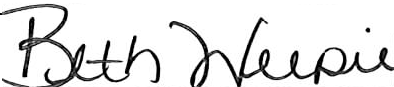 Beth Weepie, Secretary	